STOLETNE SANJE TRNULJČICENAVODILA OTROKOMDragi otroci. Danes je pred vami malo drugačna naloga. Včeraj ste prebrali knjigo, si ogledali risanko ali celo poslušali radijsko igro o znani pravljici Trnuljčica. Kot veste je Trnuljčica spala sto let preden jo je zbudil princ s poljubom. Si predstavljate, kaj vse je lahko sanjala the dooolgih 100 let? Najbrž zelo veliko.Torej, malo se bomo poigrali. Iz spodnjega lista izreši in sestravi kocko.  Nato jo vrzi trikrat. Sličice, ki jih boš dobil, ti bodo povedale, kaj je sanjala Trnuljčica. Tvoja naloga je, da iz the treh sličic sestaviš zgodbo, opišeš sanje, ki jih je sanjala Trnjulčica. Dogovorimo se, da zašišeš vsaj 3 povedi za eno sličico.Ogledal si si, kako so se obleke spreminjale skozi leta. Zamisli si, če bi Trnuljčica zaspala sedaj. Kako bi se oblekla, ko bi se zbudila čez 100 let, da bi bila takrat moderna.  Nariši na spodnjo predlogo.NAVODILA STARŠEMV kolikor ne bo šlo otrokom, se lahko igrate najprej, da vržete vi kocko in poveste eno poved….Npr. Trnuljčica je sanjala, da je šla na morje. Tam je videla veliko delfinov ki so veselo plkavali po morju. V daljavi je zagledala majhen otoček….in tako naprej. Potem na jvže otrok in pove eno poved o sliki, ki jo je dobil. Kasneje dodate dve povedi. In tako naprej.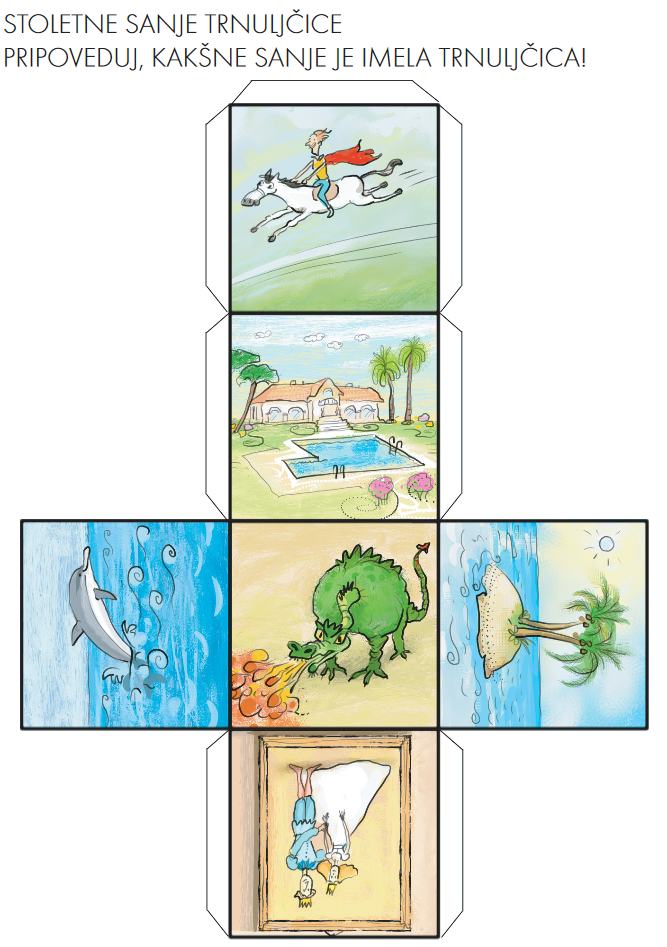 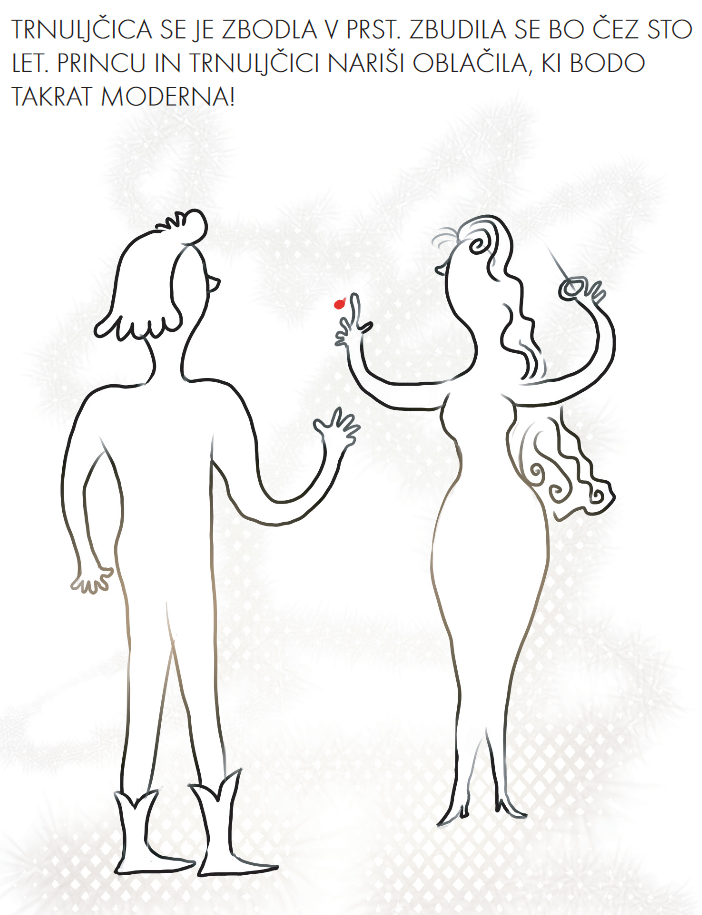 